Klasa 3 Doktor Dolittle – poznajemy bohaterów  23.03.2020Przeczytaj tekst 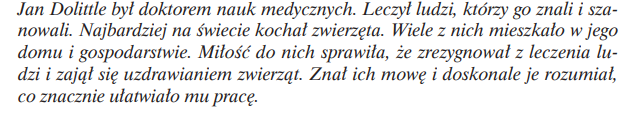 Z podanych nazw zwierząt wybierz wskazane litery i ułóż z nich hasło.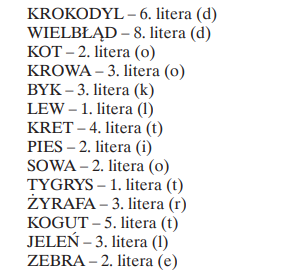 Na podstawie przeczytanej lektury i Doktor Dolittle i jego zwierzęta połącz pytania i odpowiedzi.  Określ rodzaj podanych rzeczowników i przymiotników:Szeroka ulica - rodzaj …………………………… królewskie berło - rodzaj …………………………….. Piękny widok - rodzaj ……………………………..W zbiorze wyrazów podkreśl: - czerwonym kolorem rzeczowniki; - zielonym kolorem czasowniki; - niebieskim kolorem przymiotniki. Czeka turysta pamiętają pomniki szczególny leży piękna Warszawa różne Napisz rodzinę wyrazu: król - ……………………………………………………………………………….………………………………………………………………………………………………………………………………………………………………………………………………………………Zapisz liczby cyframi.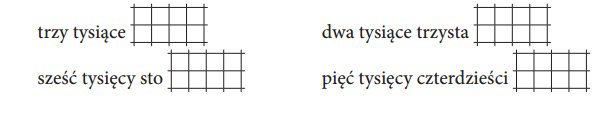 Wykonaj polecenia 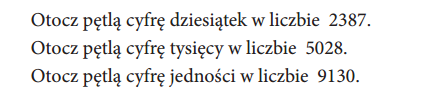 W każdym rzędzie wpisz liczby o 1 większe od poprzedniej 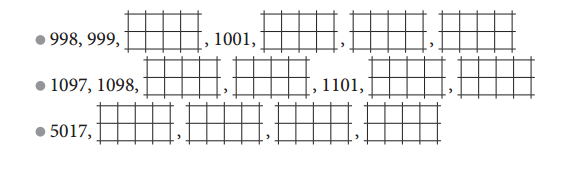 Jak miał na imię doktor Dolittle? Gdzie mieszkał doktor? Co nosił na głowie doktor Dolittle? Jaki miał dom doktor?Jak miała na imię siostra doktora i czym się zajmowała? Czym zajmował się doktor? Co hodował doktor i gdzie?Jakie zwierzęta najbardziej lubił doktor? Kto tylko nie zrezygnował z leczenia u doktora? Gdy doktor sprzedał fortepian gdzie urządził mieszkanie dla myszek? Jakich zwierzętach napisał doktor książkę? Jakich czynności nie umiał wykonywać kupiec? Jak miała na imię żona kupca? Jak nazywa się lekarz od zwierząt, którym został Jan Dolittle? Jakie języki umiała papuga Polinezja? Mały, z wielkim ogrodemMiała na imię Sara i zajmowała się domem, prowadziła gospodarstwoW Anglii, w małym miasteczku Puddleby, nad rzeką MarshDoktor prowadził ogródJanWeterynarzTeodozjaZłote rybki w ogrodowej sadzawce; króliki w spiżarni; białe myszy w fortepianie; wiewiórkę w komorze; jeża w piwnicy. Miał także krowę i cielątko, starego kulawego konia, który miał 25 lat, kury, gołębie, dwie owce i inne zwierzętaUmiała mowę ludzką i ptasiąKupiec, który sprzedawał żywność dla kotówKaczkę Dab – Dab; psa Jipa; prosiątko Geb – Geb; papugę Polinezję; sowę Tu – TuCylinder, czyli kapeluszW szufladzie biurkaKotachCzytać i pisać